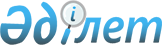 Об утверждении государственного образовательного заказа на дошкольное воспитание и обучение, размера подушевого финансирования и родительской платы на 2015 годПостановление акимата города Уральска Западно-Казахстанской области от 15 мая 2015 года № 1544. Зарегистрировано Департаментом юстиции Западно-Казахстанской области 24 июня 2015 года № 3935      Руководствуясь Законами Республики Казахстан от 23 января 2001 года "О местном государственном управлении и самоуправлении в Республике Казахстан" и от 27 июля 2007 года "Об образовании", акимат города ПОСТАНОВЛЯЕТ:

      1. Утвердить государственный образовательный заказ на дошкольное воспитание и обучение, размер подушевого финансирования и родительской платы на 2015 год согласно приложению.

      2. Заместителю руководителя аппарата акима города Уральска - руководителю отдела государственно-правовой работы (М. Умралеев) обеспечить государственную регистрацию данного постановления в органах юстиции, его официальное опубликование в информационно-правовой системе "Әділет" и в средствах массовой информации.

      3. Контроль за исполнением настоящего постановления возложить на заместителя акима города Сатыбалдиева М. К.

      4. Настоящее постановление вводится в действие со дня первого официального опубликования.

 Государственный образовательный заказ на дошкольное воспитание и обучение, размер подушевого финансирования и родительской платы на 2015 год      Примечание: расшифровка аббревиатур:

      ГККП - Государственное коммунальное казенное предприятие;

      ГУ - Государственное учреждение.


					© 2012. РГП на ПХВ «Институт законодательства и правовой информации Республики Казахстан» Министерства юстиции Республики Казахстан
				
      Исполняющий обязанности акима города

Г. Урынгалиев
Приложение
к постановлению акимата
города Уральска
от 15 мая 2015 года № 1544№

Административно территориальное расположение организаций дошкольного воспитания и обучения (город, поселок, село)

Наименования организаций дошкольного воспитания и обучения

Количество воспитанников организаций дошкольного воспитания и обучения

Государственный образовательный заказ на 1 воспитанника в месяц (тенге)

Размер подушевого финансирования в дошкольных организациях в месяц (тенге)

Размер родительской платы в дошкольных организациях образования в месяц (тенге)

Детский сад (местный бюджет)

Детский сад (местный бюджет)

Детский сад (местный бюджет)

Детский сад (местный бюджет)

Детский сад (местный бюджет)

Детский сад (местный бюджет)

1.

город Уральск

ГККП "Дошкольная организация №1 "Айгөлек" Отдела образования города Уральска акимата города Уральска

157

16169

16169

от 7000 до 10000

2.

город Уральск

ГККП "Дошкольная организация №2 "Шагала" Отдела образования города Уральска акимата города Уральска

60

24163

24163

от 7000 до 10000

3.

город Уральск

ГККП "Ясли-сад №3 "Елочка" отдела образования акимата города Уральска 

160

39927

39927

от 7000 до 10000

4.

город Уральск

ГККП "Дошкольная организация №4 "Березка" Отдела образования города Уральска акимата города Уральска 

349

13699

13699

от 7000 до 10000

5.

город Уральск

ГККП "Дошкольная организация №5 "Сәуле" Отдела образования города Уральска акимата города Уральска"

242

16994

16994

от 7000 до 10000

6.

город Уральск

ГККП "Дошкольная организация №6 "Шолпан" отдела образования города Уральска акимата города Уральска

97

18433

18433

от 7000 до 10000

7.

город Уральск

ГККП "Дошкольная организация №7 "Айналайын" отдела образования города Уральска акимата города Уральска" 

170

16023

16023

от 7000 до 10000

8.

город Уральск

ГККП "Дошкольная организация №8 "Сказка" Отдела образования города Уральска акимата города Уральска

246

21368

21368

от 7000 до 10000

9.

город Уральск

ГККП "Дошкольная организация №9 "Еркемай" Отдела образования города Уральска акимата города Уральска

189

15954

15954

от 7000 до 10000

10.

город Уральск

ГККП "Дошкольная организация №10 "Балапан" отдела образования города Уральска акимата города Уральска 

194

14125

14125

от 7000 до 10000

11.

село Серебряково, поселок Круглоозер-новский города Уральска

ГККП "Дошкольная организация №11 "Ертөстік" поселка Серебряково" Отдела образования города Уральска акимата города Уральска

30

28881

28881

от 7000 до 10000

12.

город Уральск

ГККП "Дошкольная организация №12 "Аленушка" Отдела образования города Уральска акимата города Уральска" 

129

15619

15619

от 7000 до 10000

13.

поселок Зачаганский города Уральска

ГККП "Дошкольная организация №13 "Золотой ключик" Отдела образования города Уральска акимата города Уральска

187

18836

18836

от 7000 до 10000

14.

город Уральск

ГККП "Дошкольная организация №14 "Колосок" отдела образования города Уральска акимата города Уральска 

153

18807

18807

от 7000 до 10000

15.

город Уральск

ГККП "Дошкольная организация №15 "Ақбота" Отдела образования города Уральска акимата города Уральска

156

18720

18720

от 7000 до 10000

16.

город Уральск

ГККП "Дошкольная организация №16 "Лесная сказка" отдела образования города Уральска акимата города Уральска 

117

16995

16995

от 7000 до 10000

17.

город Уральск

ГККП "Дошкольная организация №17 "Родничок" Отдела образования города Уральска акимата города Уральска 

162

16472

16472

от 7000 до 10000

18.

город Уральск

ГККП "Дошкольная организация №18 "Балдырған" отдела образования города Уральска акимата города Уральска"

182

16081

16081

от 7000 до 10000

19.

город Уральск

ГККП "Дошкольная организация №19 "Золотой петушок" Отдела образования города Уральска акимата города Уральска 

216

13599

13599

от 7000 до 10000

20.

город Уральск

ГККП "Дошкольная организация №20 "Балбөбек" Отдела образования города Уральска акимата города Уральска

160

17991

17991

от 7000 до 10000

21.

город Уральск

ГККП "Дошкольная организация №21 "Росинка" Отдела образования города Уральска акимата города Уральска

327

14153

14153

от 7000 до 10000

22.

город Уральск

ГККП "Дошкольная организация №22 "Колобок" Отдела образования города Уральска акимата города Уральска

173

21139

21139

от 7000 до 10000

23.

поселок Круглоозерновский города Уральска

ГККП "Дошкольная организация №23 поселка Круглоозерное" отдела образования города Уральска акимата города Уральска

30

28578

28578

от 7000 до 10000

24.

город Уральск

ГККП "Дошкольная организация №24 "Солнышко" Отдела образования города Уральска акимата города Уральска 

177

24189

24189

от 7000 до 10000

25.

город Уральск

ГККП "Дошкольная организация №25 "Снежинка" Отдела образования города Уральска акимата города Уральска

317

14349

14349

от 7000 до 10000

26.

город Уральск

ГККП "Дошкольная организация №26 "Тулпар" Отдела образования города Уральска акимата города Уральска" 

169

18519

18519

от 7000 до 10000

27.

город Уральск

Городское ГККП "Ясли-сад №27 "Жигер" отдела образования города Уральска

324

15994

15994

от 7000 до 10000

28.

город Уральск

ГККП "Дошкольная организация №28 "Қарлығаш" Отдела образования города Уральска акимата города Уральска

170

16783

16783

от 7000 до 10000

29.

город Уральск

ГККП "Дошкольная организация №29 "Балауса" отдела образования города Уральска акимата города Уральска

302

16269

16269

от 7000 до 10000

30.

город Уральск

ГККП "Дошкольная организация №30 "Гүлдер" Отдела образования города Уральска акимата города Уральска"

163

16547

16547

от 7000 до 10000

31.

город Уральск

ГККП "Дошкольная организация №31 "Балдаурен" Отдела образования города Уральска акимата города Уральска

89

17590

17590

от 7000 до 10000

32.

город Уральск

ГККП "Дошкольная организация №32 "Колокольчик" отдела образования города Уральска акимата города Уральска

273

13797

13797

от 7000 до 10000

33.

город Уральск

ГККП "Дошкольная организация №33 "Орленок" Отдела образования города Уральска акимата города Уральска

284

16053

16053

от 7000 до 10000

34.

город Уральск

ГККП "Ясли-сад №34 "Балбұлақ" отдела образования города Уральска акимата города Уральска

306

15436

15436

от 7000 до 10000

35.

город Уральск

ГККП "Ясли-сад №35 "Шұғыла" отдела образования города Уральска акимата города Уральска"

277

15977

15977

от 7000 до 10000

36.

город Уральск

ГККП "Дошкольная организация №36 "Балақай" отдела образования города Уральска акимата города Уральска

92

16815

16815

от 7000 до 10000

37.

город Уральск

ГККП "Дошкольная организация №37 "Жұлдыз-ай" отдела образования города Уральска акимата города Уральска

338

14866

14866

от 7000 до 10000

38.

город Уральск

ГККП "Дошкольная организация №38 "Жазира" отдела образования города Уральска акимата города Уральска"

197

15123

15123

от 7000 до 10000

39.

город Уральск

ГККП "Ясли-сад №39 "Салтанат" отдела образования города Уральска акимата города Уральска

306

14592

14592

от 7000 до 10000

40.

город Уральск поселок Зачаганск

ГККП "Ясли-сад №40 "Болашақ" отдела образования города Уральска акимата города Уральска 

331

14111

14111

от 7000 до 10000

41.

город Уральск

ГККП "Ясли-сад №41 "Ақ тілек" отдела образования города Уральска акимата города Уральска"

164

16949

16949

от 7000 до 10000

42.

город Уральск поселок Зачаганск

ГККП "Дошкольная организация №42 "Алтын сақа" отдела образования города Уральска акимата города Уральска" 

288

14932

14932

от 7000 до 10000

43.

город Уральск

ГККП "Дошкольная организация №43 "Өркен" отдела образования города Уральска акимата города Уральска" 

150

17576

17576

от 7000 до 10000

Детский сад (республиканский бюджет)

Детский сад (республиканский бюджет)

Детский сад (республиканский бюджет)

Детский сад (республиканский бюджет)

Детский сад (республиканский бюджет)

Детский сад (республиканский бюджет)

44.

город Уральск

ГККП "Ясли-сад №44 "Мерей" отдела образования города Уральска акимата города Уральска" 

305

16156

16156

от 7000 до 10000

45.

город Уральск

ГККП "Ясли-сад №45 "Нұрсәт" отдела образования города Уральска акимата города Уральска"

309

17696

17696

от 7000 до 10000

46.

город Уральск

ГККП "Ясли-сад №46 "Ақжайық" отдела образования города Уральска акимата города Уральска 

310

17124

17124

от 7000 до 10000

47.

город Уральск

ГККП "Ясли-сад №47 "Бәйтерек" отдела образования города Уральска акимата города Уральска" 

400

17630

17630

от 7000 до 10000

48.

город Уральск

ГККП "Дошкольная организация №48 "Мұрагер" отдела образования города Уральска акимата города Уральска

350

17198

17198

от 7000 до 10000

49.

город Уральск

ГККП "Ясли-сад" №49 "Ақниет" отдела образования города Уральска" 

380

17083

17083

от 7000 до 10000

50.

город Уральск

ГККП "Ясли-сад №50 "Заңғар" отдела образования города Уральска акимата города Уральска

360

16315

16315

от 7000 до 10000

Мини-центр с полным днем пребывания при школе (республиканский бюджет)

Мини-центр с полным днем пребывания при школе (республиканский бюджет)

Мини-центр с полным днем пребывания при школе (республиканский бюджет)

Мини-центр с полным днем пребывания при школе (республиканский бюджет)

Мини-центр с полным днем пребывания при школе (республиканский бюджет)

Мини-центр с полным днем пребывания при школе (республиканский бюджет)

51.

город Уральск

мини центр при ГУ "Средняя общеобразовательная школа №3"

25

11637

11637

от 7000 до 9000

52.

город Уральск

мини центр при ГУ "Средняя общеобразовательная школа №4"

25

9710

9710

от 7000 до 9000

53.

город Уральск

мини центр при ГУ "Средняя общеобразовательная школа №6 им. А.С.Макаренко"

25

13333

13333

от 7000 до 9000

54.

город Уральск

мини центр при ГУ "Средняя общеобразовательная школа №7"

25

11477

11477

от 7000 до 9000

55.

город Уральск

мини центр при ГУ "Средняя общеобразовательная школа №9" города Уральска

25

11417

11417

от 7000 до 9000

56.

город Уральск

мини центр при ГУ "Средняя общеобразовательная школа №10 имени Ахмета Байтурсынова"

50

9337

9337

от 7000 до 9000

57.

город Уральск

мини центр при ГУ "Средняя общеобразовательная школа №12"

50

9887

9887

от 7000 до 9000

58.

город Уральск

мини центр при ГУ "Средняя общеобразовательная школа №13"

50

11473

11473

от 7000 до 9000

59.

город Уральск

мини центр при ГУ "Средняя общеобразовательная школа №16"

50

11127

11127

от 7000

60.

город Уральск

мини центр при ГУ "Средняя общеобразовательная школа №17"

25

10840

10840

от 7000 до 9000

61.

город Уральск

мини центр при ГУ "Средняя общеобразовательная школа №21"

50

10267

10267

от 7000 до 9000

62.

город Уральск

мини центр при ГУ "Средняя общеобразовательная школа №23"

75

10093

10093

от 7000 до 9000

63.

город Уральск

мини центр при ГУ "Средняя общеобразовательная школа №24"

50

10063

10063

от 7000 до 9000

64.

город Уральск

мини центр при ГУ "Средняя общеобразовательная школа №26"

25

10190

10190

от 7000 до 9000

65.

город Уральск

мини центр при ГУ "Средняя общеобразовательная школа №32"

50

10763

10763

от 7000 до 9000

66.

город Уральск

мини центр при ГУ "Средняя общеобразовательная школа №39"

25

10933

10933

от 7000 до 9000

67.

город Уральск

мини центр при ГУ "Средняя общеобразовательная школа №40"

25

10937

10937

от 7000 до 9000

68.

город Уральск

мини центр при ГУ "Средняя общеобразовательная школа №45"

25

9660

9660

от 7000 до 9000

69.

поселок Круглоозерновский города Уральска

мини центр при ГУ "Круглоозерновская средняя общеобразовательная школа"

25

11267

11267

от 7000 до 9000

70.

село Серебряково поселок Круглоозерновский города Уральска

мини центр при ГУ "Серебряковская средняя общеобразовательная школа"

25

10113

10113

от 7000 до 9000

